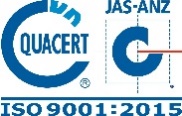 Ghi chú: Phòng KHTC là đầu mối lập kế hoạch chi tiết để làm việc với Tổ thẩm định của Bộ GTVT về quyết toán ngân sách năm 2019, các đơn vị liên quan phối hợp.HIỆU TRƯỞNG(đã ký)PGS.TS. Phạm Xuân DươngNgày, thángThời gianĐịa điểm - Nội dungThứ Hai18/508h00Tại phòng khách: Họp giao ban Ban Giám hiệuChủ trì: Hiệu trưởngKính mời: PHT. Nguyễn Khắc Khiêm.Thứ Hai18/514h00Tại phòng Hiệu trưởng: Hiệu trưởng tiếp dân.Thứ Hai18/514h00Tại Phòng họp 3.4: Họp Ban Thường vụ Công đoàn TrườngChủ trì: Chủ tịch CĐ TrườngKính mời: Các đc UV BTV CĐ TrườngThứ Ba19/508h00Tại Phòng họp 2.1: Họp về vấn đề thoái vốn Nhà trường tại Công ty VTB Đông LongChủ trì: Hiệu trưởngThành phần: PHT. Nguyễn Khắc Khiêm, Ban Quản lý thoái vốn ĐL (Theo QĐ 1801&1802/QĐ-ĐHHHVN ngày 09/10/2019)Thứ Tư20/508h30Tại Phòng họp 2.1: Làm việc với Đoàn Công tác của Cục Hàng hải Việt Nam về công tác đào tạo nguồn nhân lực hàng hảiChủ trì: Hiệu trưởngThành phần: PHT. Nguyễn Khắc Khiêm, Trưởng các đơn vị: P. Đào tạo, P. CTSV, 
K. Hàng hải, K. Máy tàu biển, K. Điện - ĐT; TT. HLTV; CĐ VMU (P. Đào tạo tổng hợp báo cáo về đào tạo SV ngành đi biển bao gồm ĐH, CĐ, CĐN, TC, SC; TT. HLTV tổng hợp báo cáo về đào tạo, huấn luyện SQHH)Thứ Năm21/5Thứ Sáu22/5Thứ Bảy23/507h15Tại Phòng họp 3.3: Lễ khai giảng Lớp bồi dưỡng nhận thức về Đảng đợt I năm 2020Chủ trì: Đ/c Hoàng Văn Thủy - Phó bí thư thường trực Đảng ủy.Thành phần: Ban Chỉ đạo lớp học; Các học viên theo công văn triệu tập số 440-CV/ĐU ngày 14/5/2020 của Đảng ủy Trường.Thứ Bảy23/507h30Tại Trạm Y tế - Nhà A1 & A4: Khám sức khỏe cho sinh viên cuối khóa đợt 2 năm học 2019-2020 theo Thông báo số 584/TB-ĐHHHVN ngày 04/5/2020.Chủ Nhật24/5